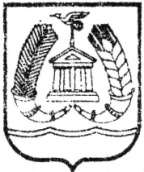 СОВЕТ ДЕПУТАТОВГАТЧИНСКОГО МУНИЦИПАЛЬНОГО РАЙОНАЛЕНИНГРАДСКОЙ  ОБЛАСТИЧЕТВЕРТЫЙ СОЗЫВР Е Ш Е Н И Е            от 18 февраля 2022 года                                                              № 207совет депутатов Гатчинского муниципального районаР Е Ш И Л: Внести изменения в решение совета депутатов Гатчинского района от 26 ноября 2021 года № 188 «О назначении восьми членов в состав Общественной палаты Гатчинского муниципального района»:- вывести из состава Общественной палаты Гатчинского муниципального района Трунова Сергея Николаевича; - ввести в состав состава Общественной палаты Гатчинского муниципального района – ЧИЛИКИНА Юрия Алексеевича.2. Настоящее решение вступает в силу со дня принятия и подлежит официальному опубликованию в газете «Официальный вестник» - приложение к газете «Гатчинская правда» в срок не позднее 5 дней со дня принятия.Глава Гатчинского муниципального района                                              В.А.ФилоненкоО внесении изменений в решение совета депутатов Гатчинского района от 26 ноября 2021 года                                     № 188 «О назначении восьми членов в состав Общественной палаты Гатчинского муниципального района»